Пагинация страниц и её оптимизированиеНастройка страниц пагинации – наиболее острый вопрос на всех форумах по СЕО. Давайте же разберёмся, что же это такое и как её настроить, а сайт AdButton в этом поможет.Зачем используются страницы пагинации и что это вообще?Страницы пагинации — страницы, собранные в основе каких-либо разделов или категорий, которые виртуально разделены на несколько частей с помощью нумерования.Эти страницы создаются для того, чтобы оптимизировать выдачу разнообразных элементов сайта, в том числе и для рекламы. С помощью страниц пагинации на главную не выводятся сразу все товары, а если бы это произошло – посетитель просто не стал бы ждать загрузку и ушёл с сайта.Примеры пагинацииВ подавляющем большинстве случаев пагинация сайтов магазинов, площадок для рекламы выглядит так: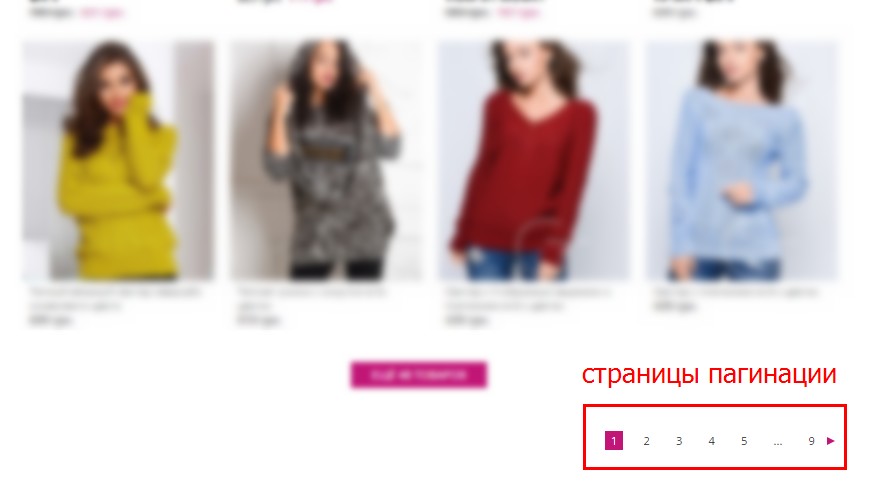 Оптимальные варианты оптимизации пагинацииГугл предлагает несколько вариантов:Оставить всё как есть;<rel="canonical"> настроить для всех страниц, вместе с 1-й, на основную страницу (далее – pageall) всего ассортимента — «pageall»;применять инструменты «next» и «prev» для показа логической взаимосвязи страниц пагинации (после 03.2020 не работает);Мастера по СЕО также применяют иные варианты:скрывают от скана благодаря размещению <meta name=”robots” content=”noindex, follow” /> или же запрещают любую индексацию «robots.txt» («robots» – не директива).Устанавливают (на абсолютно всех страницах списка) <rel="canonical"> на pageall.Плохи следующие варианты:Никак не оптимизировать. Этот вариант приведёт к дублированию элементов сайта. Поисковик может начать индексацию слабо оптимизированных разделов, а хорошо подготовленные – игнорировать, тем самым руша стратегии продвижения сайта.Блокировать индексирование всех страниц пагинации, кроме pageall. Из-за этого варианта зачастую ухудшается индексация большинства страниц сайта.
По правде говоря, нет 100-процентной гарантии того, что поисковому роботу удастся проиндексировать карточки товаров в скрытых для его просмотра страницах. Данный вариант нужно применять только в том случае, если сайт имеет много дублей страниц.Действия в других случаях:Во всех остальных случаях работают другие действенные варианты, описанные ниже, пример будет приведён для самого распространённого типа сайтов со страницами пагинации – интернет-магазинов.1. <rel="canonical"> на страницу pageallЕсли есть главная страница, где собраны товары, нужно настроить <rel="canonical"> с других страниц пагинации на данную.К примеру, с какой-либо страницы, например - http://website.ua/list/page2/ должен являться настроенным <link rel="canonical" href="http://website.ua/list/pageall/" />.С помощью этого вы дадите понять поисковым системам, что есть страница, которую нужно индексировать из-за наличия в ней страниц пагинации.Описания товаров, которые прошли оптимизацию, нужно размещать на той странице, где есть все товары, а не делать дубли.Так же стоит помнить, что посетители уйдут со страницы, если она долго подгружается, тем самым снижая монетизацию трафика. В случае, если на сайте находится очень много товаров и флеш рекламы, такой способ точно не работает.2. Установка <rel="canonical”> с абсолютно всех страниц списка на pageallИз ссылок на страницы пагинации нужно убрать параметр диапазона, в том случае, если он прибавляется к ссылке.Допустим, вебсайт имеет следующие страницы:website.ua/list/;website.ua/list/page2/;website.ua/list/page3/.Однако, со страниц website.ua/list/page2/, website.ua/list/page3/ и ряда иных после возврата на первую, вместо нужного website.ua/list/ ссылка приведет на website.ua/list/page1/.Страница вебсайта website.ua/list/page1/ в таком случае будет являться дублем страницы website.ua/list/.Требуется удалить из всех ссылок на главную раздел «page1», плюс установить перенаправление со страниц с таким значением параметра на 1-ю страницу каталога. В том случае, если вдруг на страницах, разделённых на страницы пагинации имеется текст, он должен быть виден только на первой странице. Все другие страницы не должны иметь дублей, иначе поисковик с большой вероятностью создаст запрос на определение нерелевантной страницы. Со всех страниц пагинации сайта установить элемент <rel=”canonical”> на главную страницу пагинации. К примеру, на странице сайта http://website.ua/list/page2/ должен быть элемент <link rel="canonical" href="http://website.ua/list/" />. Создать индивидуальные метатеги (description (описание), keywords (ключевые слова), title (заголовок)) специально для решения задачи, взяв за основу представленный ниже пример.<Title страниц пагинации = [Title главной страницы пагинации] - страница [1]>,где 1 — порядковый номер страницы пагинации.Данный вариант позволяет практически на 100% решить проблему с дублями страниц пагинации. Этот способ рекомендуется Yandex, но вот Google ничего про него не говорит.3. Применение специальных атрибутов <rel="prev"> либо <rel="next">Несколько лет назад Гугл забрал возможность проводить оптимизацию пагинационных страниц с помощью атрибутов <next> и <prev>. Эти атрибуты используются с целью обозначения логической связи между страницами.Однако, после марта 2019 данные атрибуты больше не поддерживаются. Теперь Google советует не использовать ранее озвученные <rel=next/prev>, а рекомендует мастерам по web размещать свой контент на одной странице вместо разбития его на несколько, но не стоит также забывать и про скорость подгрузки товаров (пользователь может не дождаться и покинуть сайт раньше времени), так что такой способ рекомендуется только при отсутствии большого списка товаров.Поэтому получается, что заниматься выручавшими раньше элементами «prev», «next» теперь нет нужды. Так что самым действенным вариантом остаётся настройка «canonical» на pageall с других страниц сайта.Наверняка в программном коде сайта есть ссылки на соответствующие страницы списка, так что советуем проводить сканирование сайта с помощью определённых сервисов или самостоятельно заглянуть в программный код некоторых страниц категории и оптимизировать их.Итог:Вполне могут навредить сайту страницы пагинации с неправильной настройкой — наиболее нужные страницы не будут индексироваться или будут некачественными для поисковых роботов. Поэтому, действительно важно правильно настраивать все элементы, потому что это поможет избежать потери монетизации трафика сайта.Советуем применять следующий способ — со всех страниц ставить canonical на главную страницу какой-либо категории.Изредка, если не без «помощи» пагинации создаётся много дублей, стоит попробовать использовать вариант со скрытием страниц пагинации для индексации роботами поисковиков.